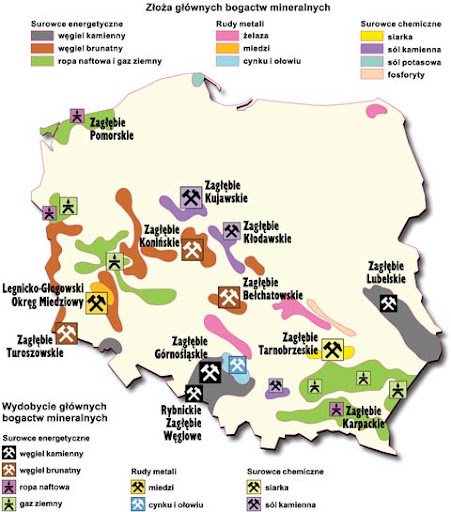 KOPALNIA WĘGLA BRUNATNEGO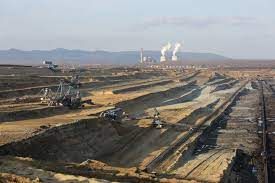 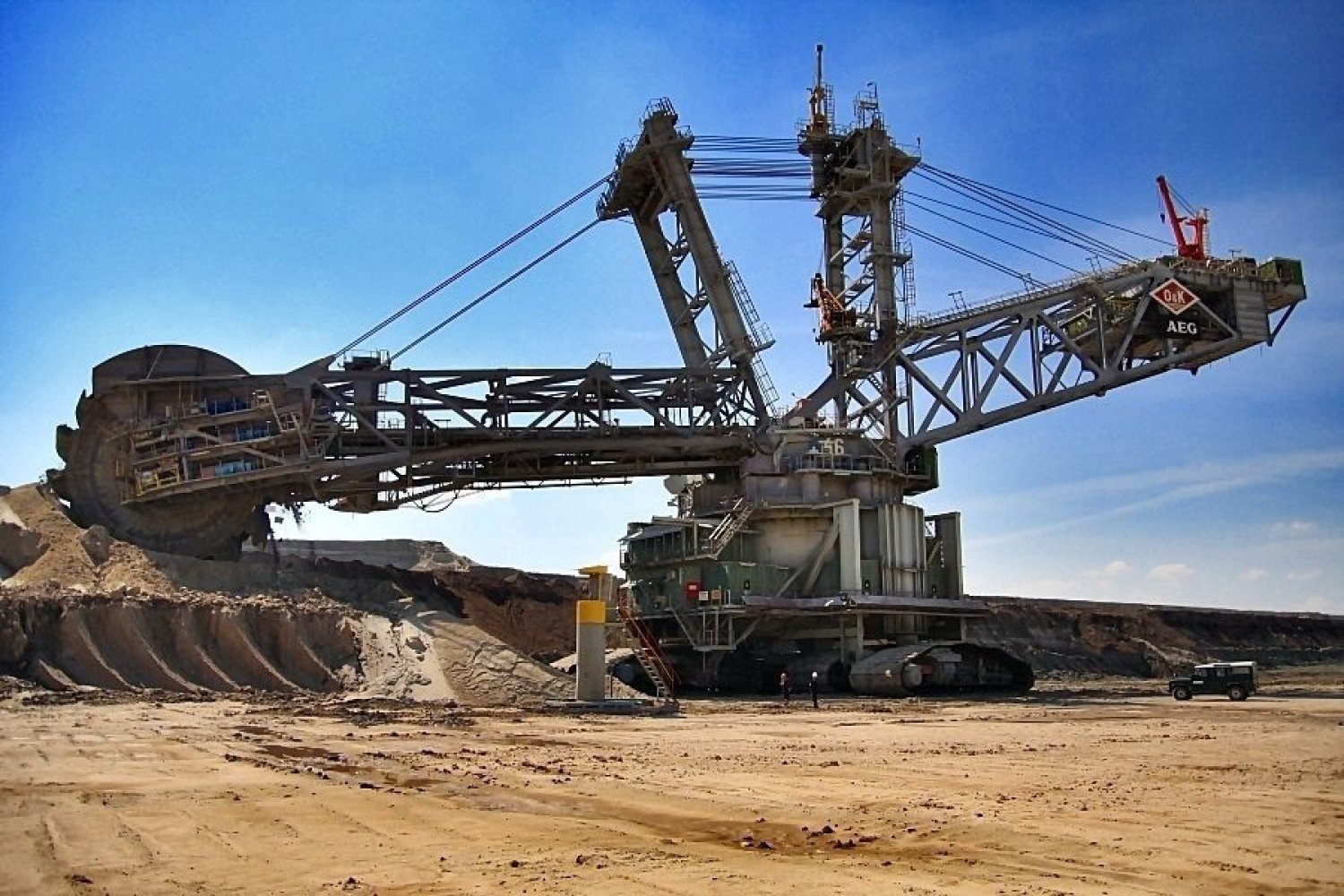 KOPALNIA WĘGLA KAMIENNEGO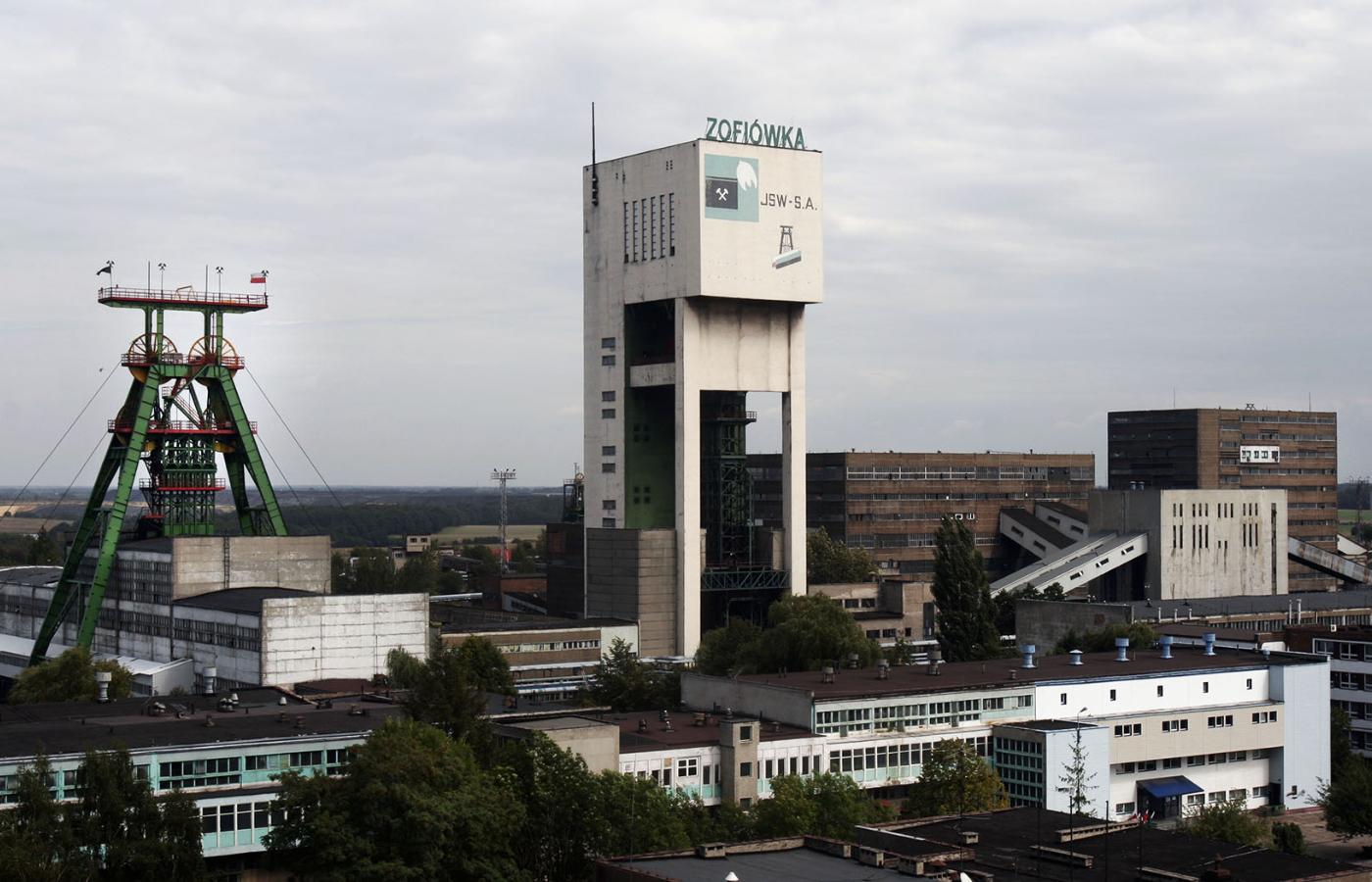 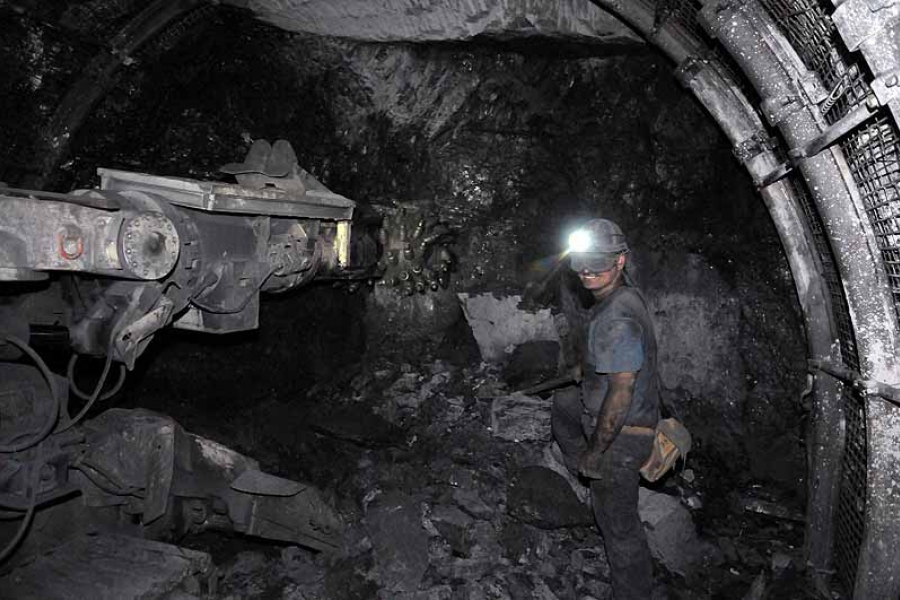 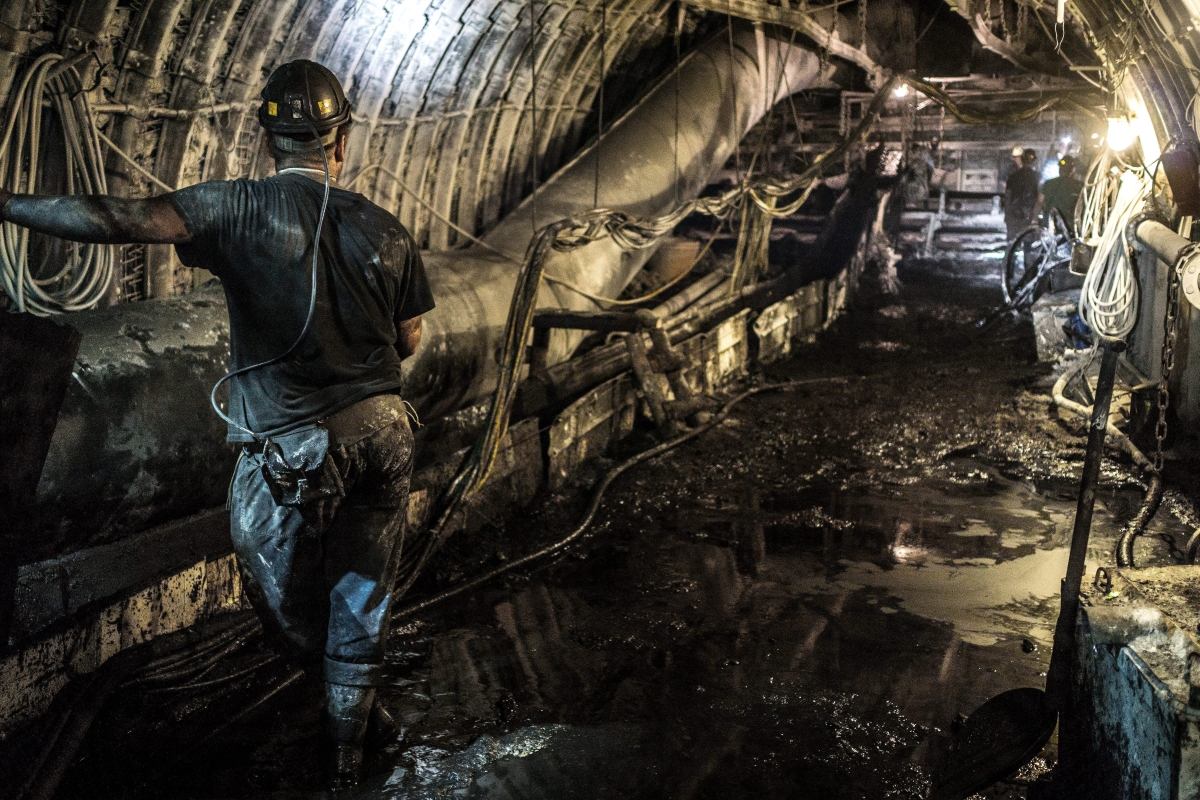 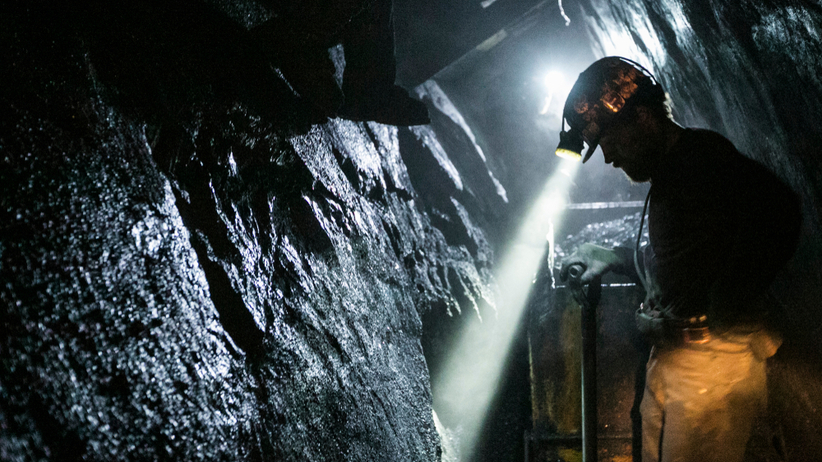 RODZAJE WĘGLA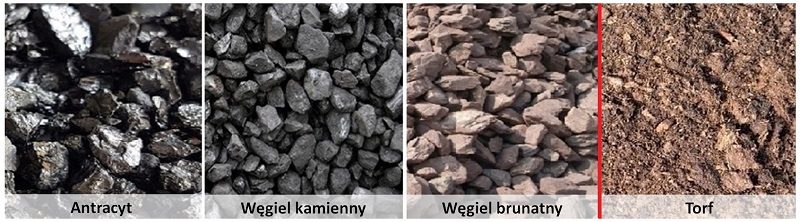 TORF - BRYŁA TORFU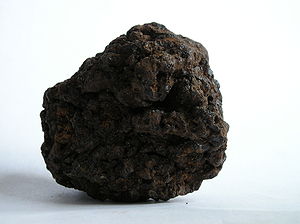 WYDOBYCIE I SUSZENIE TORFU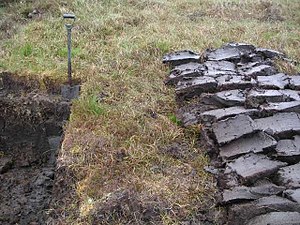 WĘGIEL BRUNATNY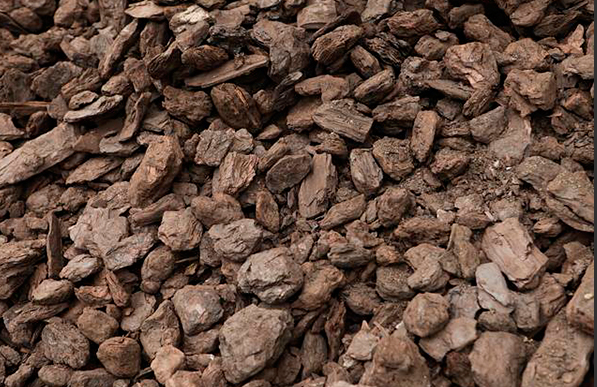 WĘGIEL KAMIENNY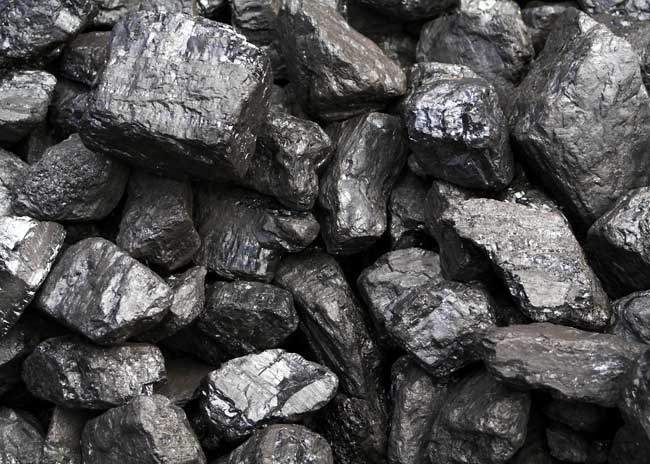 